Formulario de INSCRIPCIÓN AL CURSO  
Datos de ContactoLe informamos que los datos de carácter personal recabados, serán incorporados a un fichero titularidad de NOELIA MORENO HUERTA, necesario para la correcta gestión y asesoramiento de los clientes, e imprescindible para la prestación de nuestros servicios en este centro. Tan sólo se recogerán los datos estrictamente necesarios para la prestación de los servicios por parte del profesional y que éstos, no se comunicarán a terceros ajenos a la prestación de servicios ajenos a este centro, salvo en los supuestos legalmente previstos.Con la firma de este documento usted autoriza de forma expresa a que sus datos personales sean tratados e incorporados a nuestros ficheros con la finalidad indicada anteriormente. De acuerdo con lo dispuesto en la Ley Orgánica 15/99, de Protección de Datos de Carácter Personal, usted puede ejercitar sus derechos de acceso, rectificación, cancelación y, en su caso, oposición, enviando una solicitud por escrito, acompañada de una fotocopia de su DNI a la siguiente dirección: A/A Noelia Moreno Huerta. Adara Centro de Psicología y Formación. C/ Vélez de Guevara 53, 1º Ofic.3. 26005 Logroño En Logroño, a_____ de ______________ de 201 Fdo: D/Dñª_______________________________________________	¿Cuáles son tus objetivos en este curso?¿Qué deseas lograr, aprender, superar?Para adaptarse a las necesidades de los integrantes del curso, Manuel Antolín nos ha remitido este cuestionario para que lo rellenes y así le ayudes a adaptar el curso a tus necesidades. Explica, por favor, con la máxima concreción posible, lo que quieres conseguir en el curso.Otros comentariosGracias por contestar este cuestionario que remitiremos en breve al docente.Para la formalización de la inscripción al curso “RESUELVE TUS PRESENTACIONES CON MAESTRÍA” además del presente cuestionario, es necesario enviar escaneado por correo electrónico el justificante del pago a la siguiente dirección de correo: noelia@adarapsico.com. Indica en el correo si deseas que los datos de facturación sean distintos a los rellenados en el cuestionario inicial.Para efectuar el pago del curso ingresar el importe de 130,00 € en la siguiente cuenta bancaria     Entidad: Banco Santander     Titular de la Cta.: Noelia Moreno Huerta     IBAN:  ES40 0049- 5988- 72- 2295035375El curso dará comienzo el día 20 de enero de 2017 a las 17:00 h de la tarde en la Sala de Formación Cambio Natural - Adara Psicología, situada en C/ Vélez de Guevara 53, ofic. 4 - 26005 Logroño.Entrega de material y recepción de alumnos desde las 16:30 h para que el inicio del curso no sufra retrasos.curso de presentaciones eficaces“resuelve tus presentaciones con maestría”6ª Edición.  LOGROÑO 20-21 de ENERO 2017Manuel Antolín Gutierrez  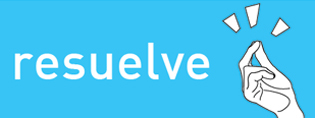 www.psicologiaresuelve.esNombre :Apellidos :DNI:Dirección Postal: Dirección Postal: Localidad y Código Postal:Localidad y Código Postal:Email :Email :Profesión:Profesión:Teléfono:Teléfono: